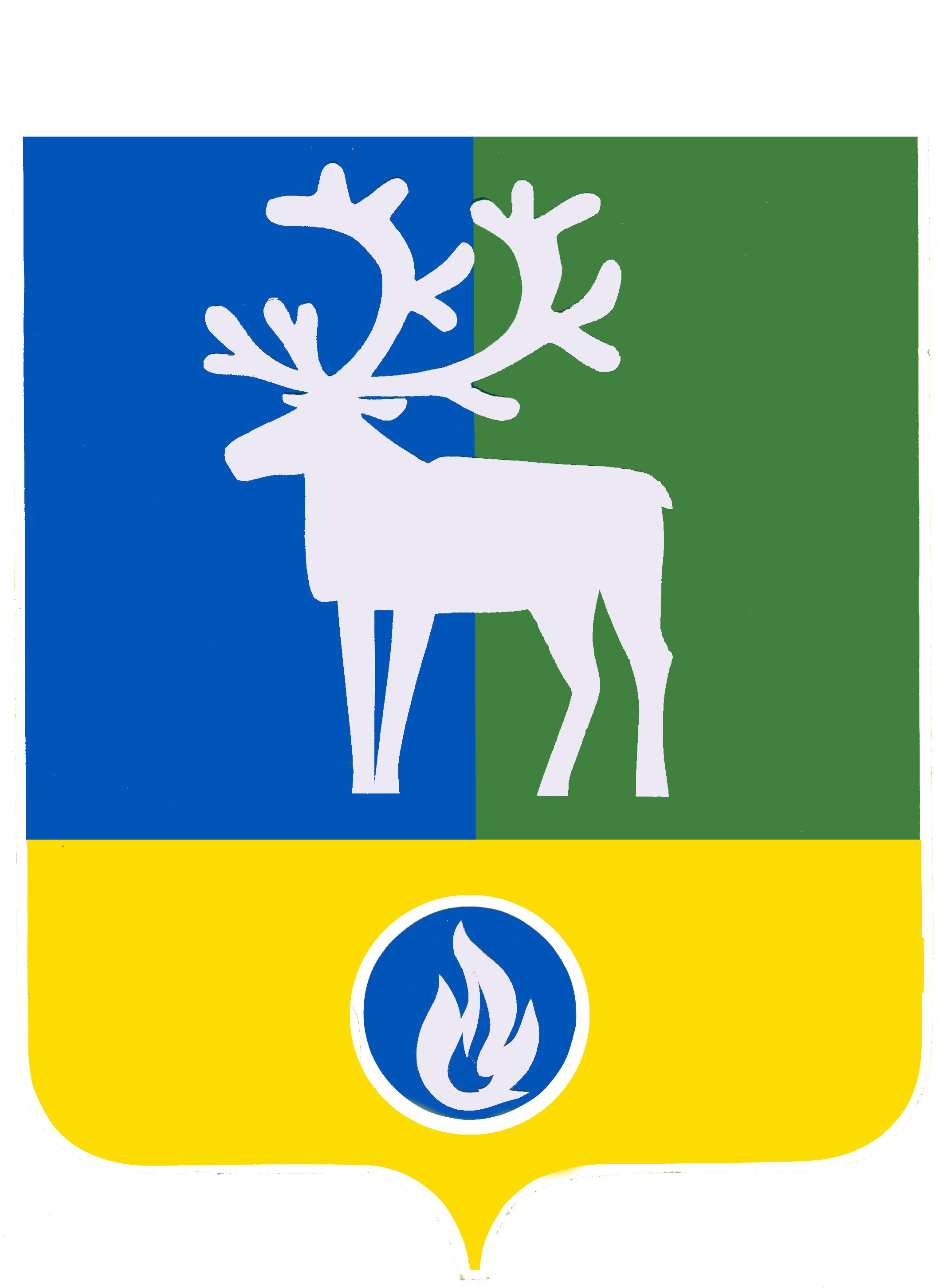 СЕЛЬСКОЕ ПОСЕЛЕНИЕ ЛЫХМАБЕЛОЯРСКИЙ РАЙОНХАНТЫ-МАНСИЙСКИЙ АВТОНОМНЫЙ ОКРУГ – ЮГРААДМИНИСТРАЦИЯ СЕЛЬСКОГО ПОСЕЛЕНИЯ ЛЫХМАпроектПОСТАНОВЛЕНИЕот __ мая 2022 года                                                                                                          № __О внесении изменения в приложение 1 к постановлению администрации сельского поселения Лыхма от 19 июля 2013 года № 63В соответствии с Федеральным законом от 1 апреля 2022 года № 90-ФЗ                       «О внесении изменений в отдельные законодательные акты Российской Федерации»                     п о с т а н о в л я ю:1. Внести в приложение 1 «Порядок представления муниципальными служащими администрации сельского поселения Лыхма сведений о своих расходах, а также о расходах своих супруги (супруга) и несовершеннолетних детей» к постановлению администрации сельского поселения Лыхма от 19 июля 2013 года № 63 «О Порядке представления  муниципальными служащими администрации сельского поселения Лыхма сведений о своих расходах, а также о расходах своих супруги (супруга) и несовершеннолетних детей» изменение, исключив в  пункте 1 слово    «, акций».2. Опубликовать настоящее постановление в бюллетене «Официальный вестник сельского поселения Лыхма».3. Настоящее постановление вступает в силу после его официального опубликования.Глава сельского поселения Лыхма                                                                            Н.В. Бызова                                              